INDICAÇÃO Nº 2782/2017Sugere ao Poder Executivo Municipal operação “tapa-buracos”, na Rua Inglaterra (sendo em toda sua extensão) no Bairro Jardim Europa.Excelentíssimo Senhor Prefeito Municipal,                         Nos termos do Art. 108 do Regimento Interno desta Casa de Leis, dirijo-me a Vossa Excelência para sugerir que, por intermédio do Setor competente, que seja executado a operação “tapa-buracos”, na Rua Inglaterra, sendo em toda sua extensão, no bairro Jardim Europa, neste município.Justificativa:Munícipes procuraram este vereador cobrando providências com relação aos buracos no endereço supracitado, os buracos existentes no local estão danificando os veículos, dificultando o tráfego pela rua e aumentando o risco de acidentes devido ao estado deteriorado que se encontra, causando transtornos para os motoristas que transitam por essa via, moradores pedem providências “URGENTES” a fim de eliminar o aumento periódicos dos buracos já existente. Plenário “Dr. Tancredo Neves”, em 17 de Março de 2017.Joel do Gás-Vereador-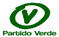 